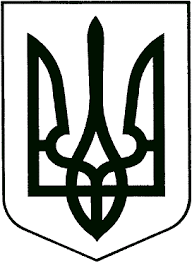 ВИКОНАВЧИЙ КОМІТЕТЗВЯГЕЛЬСЬКОЇ МІСЬКОЇ РАДИРІШЕННЯ________________________                                                                №____________________Про  внесення  змін  до  складукомітету з розробки   Стратегії  розвитку  Звягельської  міськоїтериторіальної     громади     до 2028  року       Керуючись підпунктом 1 пункту а  статті 27 Закону України «Про місцеве самоврядування в Україні», Законом України «Про засади державної регіональної політики», Законом України «Про державне прогнозування та розроблення програм економічного і соціального розвитку України», з метою запровадження стратегічного управління розвитком Звягельської міської територіальної громади, організації розробки Стратегії розвитку Звягельської міської територіальної громади до 2028 року, виконавчий комітет міської ради ВИРІШИВ:      1. Внести зміни до складу комітету з розробки Стратегії розвитку Звягельської міської територіальної громади до 2028 року, затвердженого рішенням виконавчого комітету міської ради  14.06.2023 №777  «Про створення    Комітету   з розробки Стратегії розвитку Звягельської міської територіальної громади до 2028 року», включивши до нього:  Руденко                                                    громадський діяч (за згодою)  Сергій Андрійович     2. Контроль за виконанням цього рішення покласти на заступника міського голови Гудзь І.Л.В.о. міського голови                                                                Оксана ГВОЗДЕНКОСавчук Олександр Миколайович депутат міської ради ТоковийІгор Борисович директор ТОВ «Тополя»  (за згодою)ЧеревкоВіктор Володимирович голова П (ПО) СП «Світоч» (за згодою)